 Svá řešení piš přímo do zadání, případně na papír, který následně nascanuj nebo nafoť mobilním telefonem.Výsledek pošli nejpozději 31.5.2020 na adresu: jiri.slovak@zsbilalhota.czHmotnost a její měření – pokračování z minulého týdne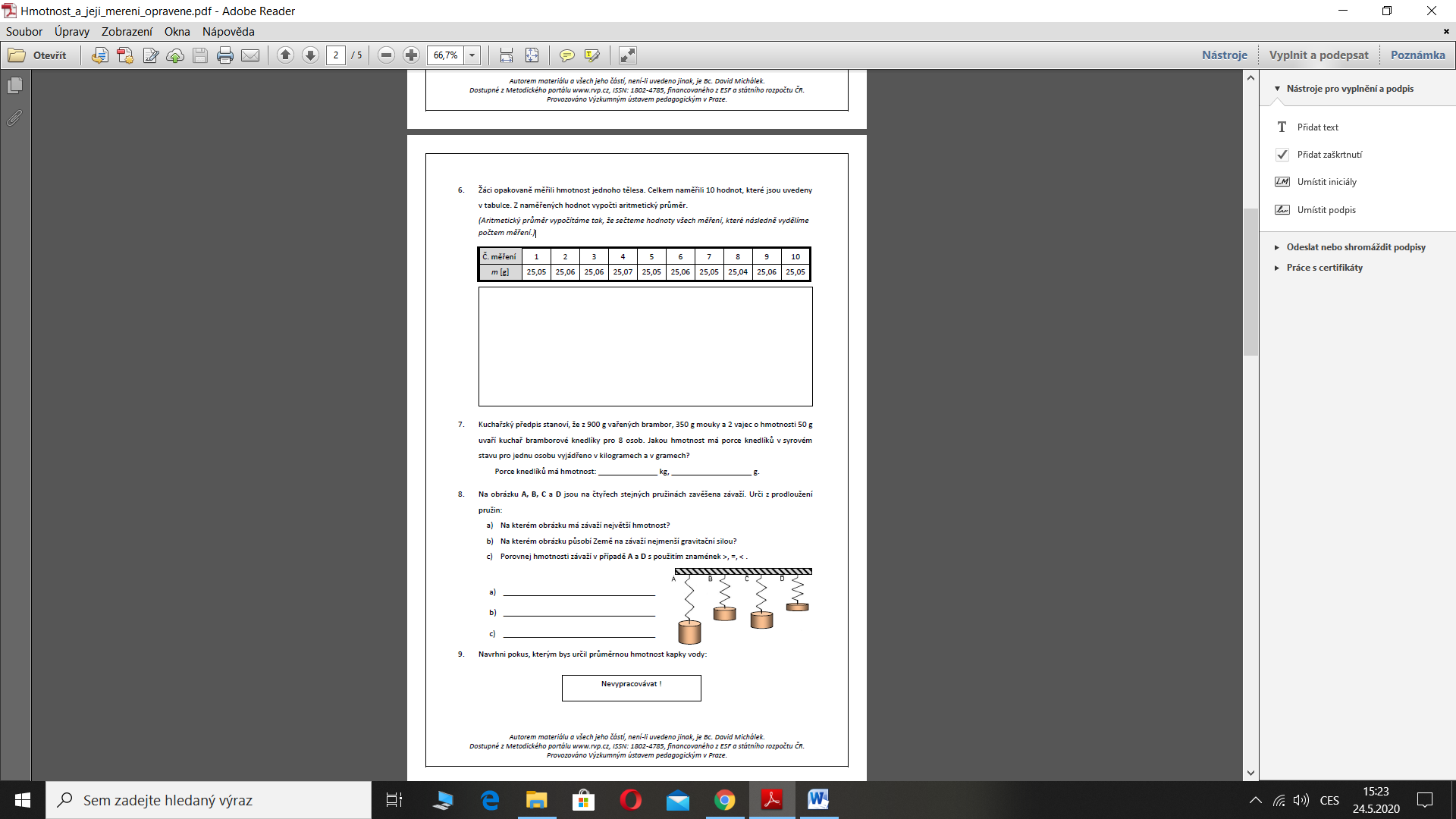 